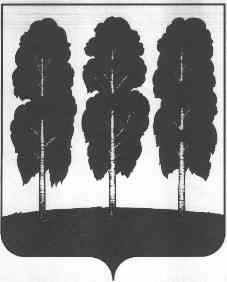 АДМИНИСТРАЦИЯ БЕРЕЗОВСКОГО РАЙОНАХАНТЫ-МАНСИЙСКОГО АВТОНОМНОГО ОКРУГА – ЮГРЫРАСПОРЯЖЕНИЕот  03.11.2022					                № 704-рпгт. БерезовоОб основных направлениях налоговой, бюджетной и долговой политики городского поселения Березово на 2023 год и плановый период 2024 и 2025 годов В соответствии со статьей 172 Бюджетного кодекса Российской Федерации, Положением об отдельных вопросах организации и осуществления бюджетного процесса в городском поселении Берёзово, утвержденным решением Совета депутатов городского поселения Березово от 28 сентября 2016 года №186, постановлением администрации Березовского района от 16 августа 2021 года №941 «О Порядке составления проекта бюджета городского поселения Березово на очередной финансовый год и плановый период и признании утратившими силу некоторых муниципальных правовых актов администрации Березовского района»:Одобрить основные направления налоговой, бюджетной и долговой политики городского поселения Березово на 2023 год и плановый период 2024 и 2025 годов согласно приложению к настоящему распоряжению.Комитету по финансам администрации Березовского района и участникам бюджетного процесса в городском поселении Березово руководствоваться основными направлениями налоговой, бюджетной и долговой политики городского поселения Березово на 2023 год и плановый период 2024 и 2025 годов.Опубликовать настоящее распоряжение в официальном вестнике органов местного самоуправления городского поселения Березово и разместить на официальном веб-сайте городского поселения Березово.Настоящее распоряжение вступает в силу после его подписания.Контроль за исполнением настоящего распоряжения возложить на заместителя главы района, председателя Комитета С.В. Ушарову.Глава района									         П.В. АртеевПриложениек распоряжению администрации Березовского района от 03.11.2022 № 704-рОсновные направления налоговой, бюджетной и долговой политики городского поселения Березово на 2023 год и плановый период 2024 и 2025 годовОсновные положенияОсновные направления налоговой, бюджетной и долговой политики бюджета городского поселения Березово на 2023 год и плановый период 2024 и 2025 годов (далее – Основные направления) разработаны в соответствии со статьей 172 Бюджетного кодекса Российской Федерации, статьей 3 Положения об отдельных вопросах организации и осуществления бюджетного процесса в городском поселении Березово, утвержденного решением Совета депутатов городского поселения Березово от 28 сентября 2016 года № 186.Согласованность бюджетной политики муниципального образования, органов государственной власти Российской Федерации и органов государственной власти Ханты-Мансийского автономного округа – Югры достигается посредством учета в Основных направлениях положений Указов Президента Российской Федерации от 2012 года, указа Президента Российской Федерации от 21 июля 2020 года № 474 «О национальных целях развития Российской Федерации на период до 2030 года» (далее – Указ № 474), Стратегии социально-экономического развития Ханты-Мансийского автономного округа – Югры до 2030 года, Бюджетного прогноза Ханты-Мансийского автономного округа – Югры на период до 2036 года, Концепции повышения эффективности бюджетных расходов в 2019 – 2024 годах и Основных направлений налоговой, бюджетной и долговой политики Ханты-Мансийского автономного округа – Югры на 2023 год и на плановый период 2024 – 2025 годов, Стратегий социально-экономического развития Ханты-Мансийского автономного округа – Югры и Березовского района до 2030 года.Целью Основных направлений является определение условий, принимаемых для составления проекта бюджета городского поселения Березово на 2023 год и плановый период 2024 и 2025 годов, основных подходов к его формированию, а также обеспечение прозрачности и открытости бюджетного планирования.Основные направления налоговой, бюджетной и долговой политики на 2023-2025 годы определяют на ближайший трехлетний период базовые принципы, условия и подходы формирования проектировок бюджета городского поселения Березово на 2023 год и плановый период 2024 и 2025 годов, ориентированные на обеспечение финансовой устойчивости бюджетной системы городского поселения Березово, реализацию региональных проектов, охватывающих ключевые направления социально-экономического развития городского поселения Березово.В основу разработки основных направлений налоговой, бюджетной и долговой политики на 2023-2025 годы принят базовый вариант сценарных условий прогноза социально-экономического развития городского поселения Березово на 2023 год и на плановый период 2024 и 2025 годов, учитывающий проактивную экономическую политику, включающую комплекс мероприятий, направленных на поддержку экономики, что позволит адаптироваться к новым условиям, перестроить хозяйственные связи, на среднесрочную перспективу иметь тренд на развитие экономики.2. Основные направления налоговой политики на 2023 годи плановый период 2024 и 2025 годовПриоритетами налоговой политики городского поселения Березово на 2023 год и на плановый период 2024 и 2025 годов остаются:обеспечение сбалансированности и устойчивости местного бюджета с учетом текущей экономической ситуации, за счет сохранения и наращивания налогового потенциала;повышения качества администрирования доходов;сохранения положительной динамики поступления доходов, в том числе за счет стимулирования предпринимательской и инвестиционной активности, выявление и мобилизация внутренних резервов, повышения собираемости налоговых платежей и сборов, снижения уровня недоимки.Достижение целей налоговой политики будет способствовать реализация следующих мероприятий:продолжение работы по эффективному межведомственному взаимодействию, целями которого являются повышение уровня собираемости местных налогов, снижение недоимки, достижение высокой степени достоверности информации об объектах налогообложения;повышение эффективности реализации мер, направленных на расширение налогооблагаемой базы по имущественным налогам путем выявления и включения в налогооблагаемый оборот неучтенных объектов недвижимого имущества и земельных участков, признаваемых объектами налогообложения;продолжение работы по выявлению объектов, не включенных в Перечень объектов недвижимого имущества в соответствии со статьей 378.2 Налогового кодекса Российской Федерации, в отношении которых налоговая база по налогу на имущество физических лиц определяется как кадастровая стоимость;осуществление мероприятий по выявлению, постановке на налоговый учет и привлечению к налогообложению иногородних субъектов финансово-хозяйственной деятельности, имеющих рабочие места на территории поселения Березово;проведение совместно с налоговыми органами информационных кампаний по разъяснительной работе среди населения о необходимости своевременного исполнения обязанности по уплате налогов и сборов;взаимодействие с налогоплательщиками, направленное на соблюдение налоговой дисциплины и предупреждение уклонения от уплаты платежей в бюджетную систему Российской Федерации;рационализация перечня налоговых расходов и обеспечение оптимального набора налоговых льгот;оценка эффективности налоговых расходов;поддержка приоритетных отраслей экономики, организаций малого и среднего бизнесаи социально ориентированных некоммерческих организаций;стимулирование инвесторов, осуществляющих реализацию проектов на территории поселения Березово.Прогнозирование доходной части бюджета на очередной год и плановый период осуществляется исходя из действующих норм бюджетного и налогового законодательства Российской Федерации, автономного округа, муниципального района, с учетом изменений, и с применением базового варианта прогноза социально-экономического развития поселения.Налоговые доходы бюджета городского поселения Березово в большей части сформированы из федеральных и региональных налогов, соответственно характер налоговой политики поселения определяется решениями, принимаемыми на федеральном уровне с учетом изменившихся экономических условий и решениями Ханты-Мансийского автономного округа – Югры, принимаемыми в соответствии с полномочиями. Существенных изменений в налоговом законодательстве, повлекших изменения в доходной части бюджета поселения на среднесрочный период не принято и не планируется.Полномочия органов местного самоуправления в налоговой политике ограничиваются установлением налоговых ставок и льгот по местным налогам. В 2023 году планируется внесение изменений в решение Совета депутатов городского поселения Березово от 28 марта 2018 года №118 «О земельном налоге на территории городского поселения Березово» в части снижения ставки земельного налога с 1,5% до 0,75% для объектов связи и центров обработки данных.Прочих изменений в нормативные правовые акты, устанавливающие налог на имущество физических лиц и земельный налог на территории поселения Березово, в 2023-2025 годах не предполагается.Основным источником формирования налоговых доходов бюджета поселения является налог на доходы физических лиц. Налог на доходы физических лиц является федеральным налогом, в соответствии с нормативами распределения, утвержденными Бюджетным кодексом Российской Федерации, зачисляется в бюджет городского поселения в размере 10 %.В целях расширения налогового потенциала, увеличения поступлений налога на доходы физических лиц в бюджет поселения будет продолжена работа:по своевременной и полной оплате налога предприятиями, являющимися основными налогоплательщиками на территории поселения;по легализации заработной платы, выплачиваемой работодателями; по постановке на налоговый учет иногородних организаций, осуществляющих деятельность на территории поселения.Источниками формирования дорожного фонда поселения являются акцизы на нефтепродукты и транспортный налог.Отчисления от акцизов на нефтепродукты, производятся поселению с 1 января 2017 года, в соответствии с дифференцированными нормативами, рассчитанными исходя из протяженности автомобильных дорог местного значения по дифференцированным нормативам отчислений, установленным в соответствии с методикой расчета дифференцированных нормативов отчислений, определенных Законом Ханты-Мансийского автономного округа – Югры от 10 ноября 2008 года № 132-оз «О межбюджетных отношениях в Ханты-Мансийском автономном округе – Югре». Установленный норматив отчисления в бюджет поселения на 2023-2025 годы - 0,1867%.Транспортный налог передан с 2020 года из бюджета автономного округа поселениям по нормативу отчислений – 4%. Расчет налога на имущество физических лиц и земельного налога произведен исходя из кадастровой стоимости, налоговых ставок и льгот, установленных решениями Совета депутатов поселения.В соответствии с Порядком, утвержденным постановлением администрации Березовского района от 20 августа 2020 года №758 «О Порядке оценки налоговых расходов Березовского района и городского поселения Березово» проведена оценка эффективности предоставленных налоговых расходов городского поселения Березово за 2021 год. По итогам оценки установлено: муниципальной поддержкой в виде налоговых расходов, установленных на территории городского поселения Березово, в 2021 году воспользовались 90 налогоплательщиков (индивидуальные предприниматели, относящиеся к льготной категории по налогу на имущество физических лиц). Налоговым льготами по земельному налогу налогоплательщики не воспользовались. Установленные налоговые льготы по земельному налогу для инвесторов и социально ориентированных некоммерческих организаций в отчетном году не были востребованы, что обусловлено отсутствием заявителей на установленные льготы. На основании результатов оценки эффективности налоговых расходов за отчетный год, предложено сохранить установленные налоговые льготы в виде освобождения от уплаты земельного налога, в целях сохранения благоприятных условий для привлечения инвестиций и расширение экономического потенциала городского поселения Березово, для развития и поддержки социально ориентированных некоммерческих организаций.Ежегодная процедура оценки эффективности налоговых расходов позволяет оценить востребованность налоговых расходов, соответствие целям, задачам муниципальных программ и (или) целям социально-экономической политики и оценку их результативности.Установленные налоговые расходы по земельному налогу и налогу на имущество физических лиц сохранены на 2023-2025 годы.  Основные направления бюджетной политики на 2023 годи плановый период 2024 - 2025 годов, основные подходы к ее формированиюЗадачи в области доходов бюджета городского поселения Березово, поставленные в предыдущие периоды, сохраняют свою актуальность и преемственность.В целях сглаживания последствий внешнего санкционного давления продолжится актуализация и реализация мер по поддержке и обеспечению развития экономики городского поселения Березово, адаптация бюджетного курса под новые вызовы и условия. В среднесрочном и долгосрочном периодах необходимо сохранить стабильный уровень поступлений, достаточный для адаптации к меняющейся структуре и объему расходных обязательств бюджета городского поселения Березово.По-прежнему основными приоритетами в области доходов будут являться:проведение работы, направленной на собираемость доходов, формирующих бюджет городского поселения, укрепление налоговой дисциплины и легализацию налоговой базы;контроль за ростом задолженности по неналоговым доходам;проведение оценки эффективности предоставления налоговых расходов по местным налогам, сокращение неэффективных налоговых расходов. Основными приоритетами бюджетной политики городского поселения Березово в области расходов по-прежнему являются достижение национальных целей развития и решение задач, обозначенных Указами № 204, № 474 и Посланиями Президента Российской Федерации, обеспечение занятости населения, безусловное исполнение социально значимых обязательств, концентрация бюджетных ресурсов на приоритетных направлениях социально-экономического развития автономного округа.В качестве «базовых» приняты расходы бюджета городского поселения Березово на 2023 и 2024 годы, утвержденные решением Совета депутатов городского поселения Березово от 16.12.2021 года № 337 «О бюджете городского поселения Березово на 2022 год и  плановый период 2023 и 2024 годов» (далее – Решение о бюджете) без учёта целевых средств, единовременных расходных обязательств, и срок действия которых заканчивается 2022 годом. Расходы на 2025 год сформированы на уровне утвержденных Решением о бюджете на 2024 год. При расчете объема финансирования на 2025 год необходимо принять данные, утвержденные муниципальными программами городского поселения Березово, с учетом достижения целевых показателей муниципальных программ на 2024 год.Расходы на осуществление бюджетных инвестиций в объекты муниципальной собственности должны быть предусмотрены в проектировках на 2023-2024 годы в объемах, утвержденных решением о бюджете (в случае их наличия), и на 2025 год – в объемах, предусмотренных на завершение ранее начатых строительством объектов (в случае имеющихся таких объектов).При формировании бюджетных ассигнований на 2023 год и плановый период 2024 и 2025 годов на оплату труда, начиная с 01 октября 2023 года учтена индексация на 5,5% фонда оплаты труда работников муниципальных учреждений, не подпадающих под действие указов Президента Российской Федерации от 2012 года.На 2024-2025 годы перечисленные параметры индексации учтены на уровне 2023 года, с учётом их пересчёта на полный год.Реализация решений по обеспечению минимального размера оплаты труда, сохранения достигнутого уровня соотношений в оплате труда отдельных категорий работников, подпадающих под действие указов Президента Российской Федерации, осуществляется в пределах предусмотренных ассигнований на реализацию соответствующих муниципальных программ городского поселения Березово, в том числе за счёт принимаемых главным распорядителем бюджетных средств решений по повышению эффективности сети и расходов подведомственных муниципальных учреждений.С целью недопущения снижения достигнутых показателей, ответственным исполнителям муниципальных программ (главному распорядителю бюджетных средств) предлагается усилить контроль за реализацией целевых показателей.При условиях ограниченных возможностей бюджета, в полном объеме предусматриваются бюджетные ассигнования на реализацию региональных проектов, направленных на достижение результатов реализации федеральных (национальных) проектов, обеспечение доли софинансирования по межбюджетным трансфертам, предоставляемым из бюджета Березовского района, обеспечение социально значимых расходных обязательств (включая оплату труда, публичные и публичные нормативные обязательства), обязательства по уплате законодательно установленных налогов, сборов и платежей, оплаты коммунальных услуг и расходов связанных с содержанием и обслуживанием муниципального имущества, а также обязательств, делегируемых для реализации на муниципальный уровень (субвенции).	В первоочередном порядке также будет продолжена работа по исполнению судебных решений. Бюджетными проектировками городского поселения Березово предусмотрен объем финансирования на эти цели.В сфере жилищно-коммунального хозяйства будет продолжена реализация комплекса мер, направленных на обеспечение качественными коммунальными услугами, сдерживание роста тарифов на энергетические ресурсы, качественное содержание муниципального жилищного фонда.В сфере сохранения благоприятной окружающей среды будет продолжена работа по ликвидации объектов несанкционированного скопления отходов производства и потребления.В сфере дорожного хозяйства и транспортной доступности для населения, будет продолжена практика перевозки пассажиров автомобильным транспортом в пределах гп. Березово, а также будут осуществляться мероприятия по повышению качества транспортных услуг автомобильным транспортом и сохранности автомобильных дорог общего пользования местного значения.Для повышения результативности управления муниципальным имуществом планируется продолжить реализацию мероприятий по формированию оптимального состава используемого муниципального имущества, необходимого для реализации функций и приоритетов городского поселения Березово.В целях улучшения комфортной потребительской среды продолжится реализация мероприятий, путем предоставления мер поддержки, направленных на обеспечение экономической и  физической доступности товаров и услуг для населения городского поселения Березово. Большая часть мероприятий будет осуществляться с целью повышений уровня благоустройства территории городского поселения Березово для повышения качества жизни населения.Ключевыми направлениями бюджетной политики в области расходов являются:- повышение эффективности бюджетных расходов;- совершенствования системы оценки эффективности реализации муниципальных программ, механизмов мониторинга и контроля реализации муниципальных программ;- обеспечение открытости бюджетного процесса и вовлечения в него граждан.Ответственными исполнителями муниципальных программ, главными распорядителями средств бюджета городского поселения Березово продолжат приниматься меры, направленные на повышение эффективности бюджетных расходов.4. Основные направления долговой политикина 2023 год и плановый период 2024 и 2025 годовВ части управления муниципальным долгом городского поселения политика будет направлена на проведение взвешенной долговой политики.Долговая политика городского поселения в 2023 году и плановом периоде 2024 и 2025 годов будет строиться на принципах отсутствия долговых обязательств. Прогнозируемое поступление доходов местного бюджета на 2023 год и плановый период 2024 и 2025 годов позволит сформировать бездефицитный бюджет.Основными источниками финансирования дефицита бюджета будут являться изменения остатков средств на счетах по учету средств бюджета.